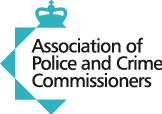 ROLE SPECIFICATION:APCC POLICY OFFICER: ENVIRONMENT AND SUSTAINABILITY6-month secondment / fixed term contract ROLE SPECIFICATION:APCC POLICY OFFICER: ENVIRONMENT AND SUSTAINABILITY6-month secondment / fixed term contract ROLE SPECIFICATION:APCC POLICY OFFICER: ENVIRONMENT AND SUSTAINABILITY6-month secondment / fixed term contract ROLE SPECIFICATION:APCC POLICY OFFICER: ENVIRONMENT AND SUSTAINABILITY6-month secondment / fixed term contract PART A - JOB DESCRIPTIONPART A - JOB DESCRIPTIONPART A - JOB DESCRIPTIONPART A - JOB DESCRIPTIONPART A - JOB DESCRIPTIONPART A - JOB DESCRIPTIONJob title / positionJob title / positionPolicy Officer - Environment and SustainabilityPolicy Officer - Environment and SustainabilityReports toDirector of Policy and Strategy Line management responsibilities (for staff)Line management responsibilities (for staff)No line management responsibilitiesNo line management responsibilitiesWork LocationRemote working / Westminster Office Overall function (Job Summary)Overall function (Job Summary)To support the creation and launch of a new APCC Environment and Sustainability portfolio, engaging PCCs, their offices and sector partners, and building a national network To lead on the analysis and development of the evidence-base and develop and deliver policy products on environment and sustainabilityTo develop and deliver an action plan to ensure PCCs are effectively engaged on the environment and sustainability, with a voice in national policy and initiativesTo map best practice by PCCs/OPCCs across England and Wales and effectively promote and profile this work nationallyTo support the creation and launch of a new APCC Environment and Sustainability portfolio, engaging PCCs, their offices and sector partners, and building a national network To lead on the analysis and development of the evidence-base and develop and deliver policy products on environment and sustainabilityTo develop and deliver an action plan to ensure PCCs are effectively engaged on the environment and sustainability, with a voice in national policy and initiativesTo map best practice by PCCs/OPCCs across England and Wales and effectively promote and profile this work nationallyTo support the creation and launch of a new APCC Environment and Sustainability portfolio, engaging PCCs, their offices and sector partners, and building a national network To lead on the analysis and development of the evidence-base and develop and deliver policy products on environment and sustainabilityTo develop and deliver an action plan to ensure PCCs are effectively engaged on the environment and sustainability, with a voice in national policy and initiativesTo map best practice by PCCs/OPCCs across England and Wales and effectively promote and profile this work nationallyTo support the creation and launch of a new APCC Environment and Sustainability portfolio, engaging PCCs, their offices and sector partners, and building a national network To lead on the analysis and development of the evidence-base and develop and deliver policy products on environment and sustainabilityTo develop and deliver an action plan to ensure PCCs are effectively engaged on the environment and sustainability, with a voice in national policy and initiativesTo map best practice by PCCs/OPCCs across England and Wales and effectively promote and profile this work nationallyDuties / ResponsibilitiesDuties / ResponsibilitiesDuties / ResponsibilitiesDuties / ResponsibilitiesDuties / ResponsibilitiesDuties / ResponsibilitiesResponsibilitiesResponsibilitiesResponsibilitiesOutput / Activity / Success MeasuresOutput / Activity / Success MeasuresOutput / Activity / Success Measures1To support the creation and launch of a new APCC Environment and Sustainability portfolio, engaging PCCs, OPCCs and sector partners, and building a national network To support the creation and launch of a new APCC Environment and Sustainability portfolio, engaging PCCs, OPCCs and sector partners, and building a national network Support for the design, development, and delivery of a successful portfolio launch eventWorking with the PCC lead, facilitate and support quarterly portfolio group meetings, including co-ordinating meetings, drafting agendas and responsibility for minutes and action loggingEnsure that environment and sustainability issues are effectively presented to new and returning PCCs post-election (including support for the APCC induction programme)Work closely with wider policing partners to ensure a joined-up approach to addressing environmental issues and impact.  Working with wider APCC portfolio leads, nsure that environment and sustainability issues are considered (e.g. as items at their portfolio meetings)Support and encourage PCCs to consider and address environment and sustainability issues in their Police and Crime Plans.Support for the design, development, and delivery of a successful portfolio launch eventWorking with the PCC lead, facilitate and support quarterly portfolio group meetings, including co-ordinating meetings, drafting agendas and responsibility for minutes and action loggingEnsure that environment and sustainability issues are effectively presented to new and returning PCCs post-election (including support for the APCC induction programme)Work closely with wider policing partners to ensure a joined-up approach to addressing environmental issues and impact.  Working with wider APCC portfolio leads, nsure that environment and sustainability issues are considered (e.g. as items at their portfolio meetings)Support and encourage PCCs to consider and address environment and sustainability issues in their Police and Crime Plans.Support for the design, development, and delivery of a successful portfolio launch eventWorking with the PCC lead, facilitate and support quarterly portfolio group meetings, including co-ordinating meetings, drafting agendas and responsibility for minutes and action loggingEnsure that environment and sustainability issues are effectively presented to new and returning PCCs post-election (including support for the APCC induction programme)Work closely with wider policing partners to ensure a joined-up approach to addressing environmental issues and impact.  Working with wider APCC portfolio leads, nsure that environment and sustainability issues are considered (e.g. as items at their portfolio meetings)Support and encourage PCCs to consider and address environment and sustainability issues in their Police and Crime Plans.2To lead on the analysis and development of the evidence-base and develop and deliver a variety of policy products on environment and sustainabilityTo lead on the analysis and development of the evidence-base and develop and deliver a variety of policy products on environment and sustainabilityProduce and / or support the delivery of a range of policy products / functions, including (but not limited to): analysis and researchpolicy advice / responding to policy issuesmaintaining awareness of national policy and initiativesreviewing and disseminating new researchWorking with the APCC communications team, ensure these products are effectively disseminated to PCCs/OPCCs, including via APCC e-bulletins, webpages, and the Knowledge Hub Produce and / or support the delivery of a range of policy products / functions, including (but not limited to): analysis and researchpolicy advice / responding to policy issuesmaintaining awareness of national policy and initiativesreviewing and disseminating new researchWorking with the APCC communications team, ensure these products are effectively disseminated to PCCs/OPCCs, including via APCC e-bulletins, webpages, and the Knowledge Hub Produce and / or support the delivery of a range of policy products / functions, including (but not limited to): analysis and researchpolicy advice / responding to policy issuesmaintaining awareness of national policy and initiativesreviewing and disseminating new researchWorking with the APCC communications team, ensure these products are effectively disseminated to PCCs/OPCCs, including via APCC e-bulletins, webpages, and the Knowledge Hub 3Working with public affairs colleagues, to develop and deliver an action plan to support PCCs to have a national voice on the environment and sustainability, working with a range of partners and stakeholdersWorking with public affairs colleagues, to develop and deliver an action plan to support PCCs to have a national voice on the environment and sustainability, working with a range of partners and stakeholdersEnsure that PCCs/APCC have an effective voice and representation on this agenda in national debate, initiatives, and decision-making forumsSupport the APCC/PCC to develop relationships with key decision makers and opinion formers, including relevant ministers, senior officials and leads in partner organisationsSupport effective partnership and collaboration with key APCC partners, such as the National Police Chiefs Council, College of Policing and Bluelight Commercial, to develop a shared vision for environment and sustainability issues in policingWorking with the communications team, identify and make best use of opportunities for PCCs to provide leadership on this agenda in the media, and to showcase the work being led locally Ensure that PCCs/APCC have an effective voice and representation on this agenda in national debate, initiatives, and decision-making forumsSupport the APCC/PCC to develop relationships with key decision makers and opinion formers, including relevant ministers, senior officials and leads in partner organisationsSupport effective partnership and collaboration with key APCC partners, such as the National Police Chiefs Council, College of Policing and Bluelight Commercial, to develop a shared vision for environment and sustainability issues in policingWorking with the communications team, identify and make best use of opportunities for PCCs to provide leadership on this agenda in the media, and to showcase the work being led locally Ensure that PCCs/APCC have an effective voice and representation on this agenda in national debate, initiatives, and decision-making forumsSupport the APCC/PCC to develop relationships with key decision makers and opinion formers, including relevant ministers, senior officials and leads in partner organisationsSupport effective partnership and collaboration with key APCC partners, such as the National Police Chiefs Council, College of Policing and Bluelight Commercial, to develop a shared vision for environment and sustainability issues in policingWorking with the communications team, identify and make best use of opportunities for PCCs to provide leadership on this agenda in the media, and to showcase the work being led locally 4To map best practice by PCCs/OPCCs across England and Wales and effectively promote and profile this work nationallyTo map best practice by PCCs/OPCCs across England and Wales and effectively promote and profile this work nationallyActively engages with regional PCC and OPCC colleagues, acting as a conduit / single point of contact between regional PCCs and the APCCCo-ordinate a call for evidence to all PCCs/OPCCs, analysing and reporting on the resultsWorking with the communications team, map out and promote existing PCC/OPCC good practice, including an ‘In Focus’ report Actively engages with regional PCC and OPCC colleagues, acting as a conduit / single point of contact between regional PCCs and the APCCCo-ordinate a call for evidence to all PCCs/OPCCs, analysing and reporting on the resultsWorking with the communications team, map out and promote existing PCC/OPCC good practice, including an ‘In Focus’ report Actively engages with regional PCC and OPCC colleagues, acting as a conduit / single point of contact between regional PCCs and the APCCCo-ordinate a call for evidence to all PCCs/OPCCs, analysing and reporting on the resultsWorking with the communications team, map out and promote existing PCC/OPCC good practice, including an ‘In Focus’ report 5To perform such other tasks as may be directed within job-holder’s competencies / capabilitiesTo perform such other tasks as may be directed within job-holder’s competencies / capabilitiesPART B - PERSON SPECIFICATIONPART B - PERSON SPECIFICATIONPART B - PERSON SPECIFICATIONEssential RequirementsDesirable / Not essentialEducation / qualification requirementsEducated to degree level or equivalentEnvironmental / sustainability component to degree or, relevant work based experience. Post-graduate degree.  Specialist training requirements Experienced in the use of Microsoft OfficeAptitude / skill requirementsVetted to CTC levelPolitically restricted role Hard competencies (knowledge and experience requirements)Evidence of strong interest in and knowledge of environment and sustainability issuesExperience of developing quality policy / policy products in a complex and rapidly changing environment – including briefings, reports, etc.Experience of building and sustaining engaged networks and communities of interestExperience of developing effective relationships with partner organisations and other stakeholders Experience of assimilating, and analysing complex data and producing clear summaries, conclusions and advice for different audiencesExperience of working with senior stakeholders Political astuteness and judgement in dealing with politicians and senior partnersThe ability to exercise discretion and confidentiality, and to demonstrate political neutrality at all timesUnderstanding of principles of equality, diversity and inclusion and commitment to applying and reflecting these in this roleA strong commitment to promoting and supporting the role of Police and Crime Commissioner. Understanding/experience of working in a political environmentUnderstanding and experience of working in the public sector, particularly in the field of policing, criminal justice and/or community safety or a related area Understanding of policing and criminal justice policy and legislation (and / or wider public sector)Experience of working with media, communications, and public affairs teams. Soft competencies (behavioural / personal competencies)Core Competencies  Communication. Client service and support. Planning and organising.Teamwork. Problem Solving and decision-making. Adaptability and flexibility.APPC values, strong work ethic with a ‘can-do’ attitude.Technical skills, knowledge, and application.Core Competencies  Communication. Client service and support. Planning and organising.Teamwork. Problem Solving and decision-making. Adaptability and flexibility.APPC values, strong work ethic with a ‘can-do’ attitude.Technical skills, knowledge, and application.